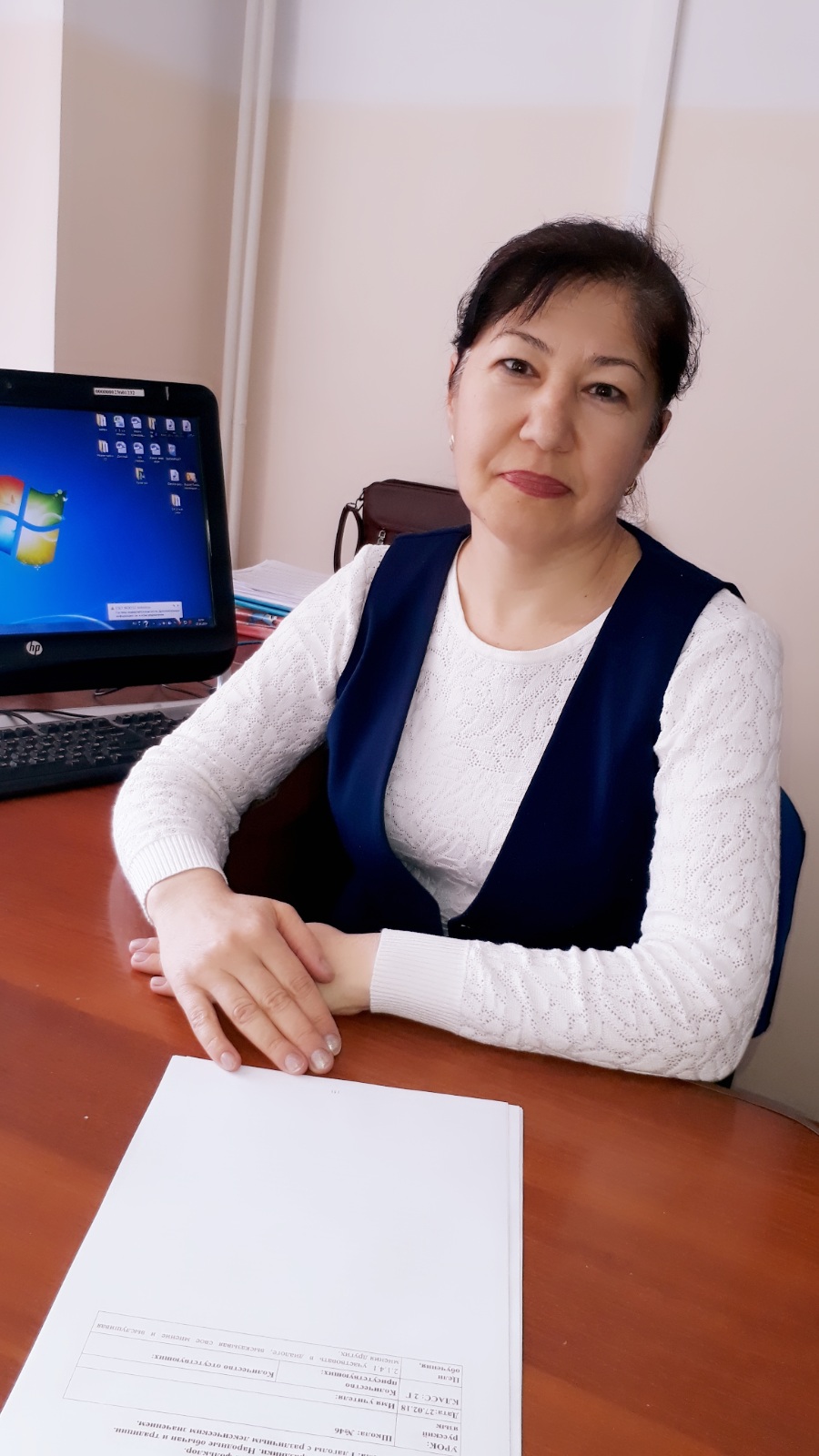 Махмудова Дилрабо Ахматжановна, учитель начальных классов,школа-лицей №46,Южно-Казахстанская область,г. Шымкент Разбор слова по составу. (Повторение)Урок 47Раздел: Моя школа.Лексическая тема: История школьных вещей 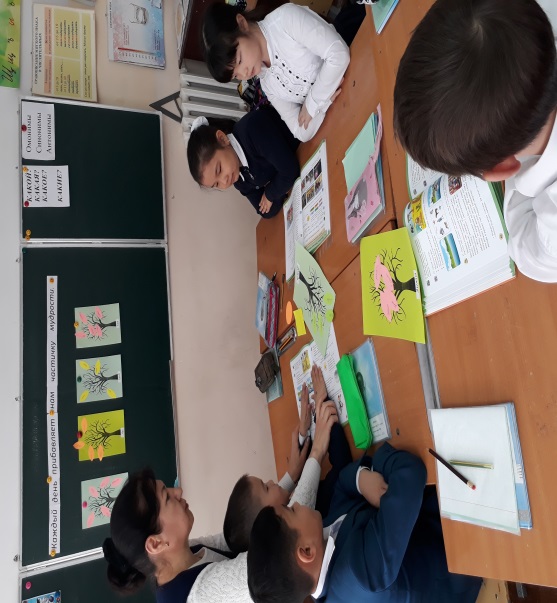 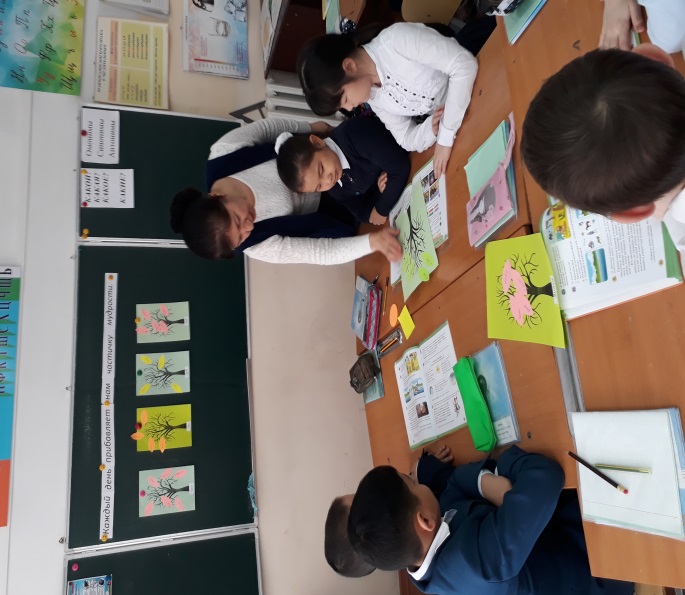 Дата:КЛАСС: 2 ГКоличество присутствующих:Количество отсутствующих:Цели обуче- ния, кото- рым посвя- щен урок:2.1.1.1 определять с помощью учителя опорные слова, фиксировать их; отвечать на закрытые вопросы.2.2.3.1 формулировать вопросы с опорой на ключевые слова, отвечать на вопросы по содержанию прочитанного2.3.8.2  определять  значимые  части  слова,  выделять  корень  в  слове  и подбирать однокоренные слова.2.1.1.1 определять с помощью учителя опорные слова, фиксировать их; отвечать на закрытые вопросы.2.2.3.1 формулировать вопросы с опорой на ключевые слова, отвечать на вопросы по содержанию прочитанного2.3.8.2  определять  значимые  части  слова,  выделять  корень  в  слове  и подбирать однокоренные слова.Развитие навыков:1.1 Понимание содержания информации/ сообщения2.3 Формулирование вопросов и ответов1.1 Понимание содержания информации/ сообщения2.3 Формулирование вопросов и ответов3.8 Соблюдение грамматических норм.3.8 Соблюдение грамматических норм.Предполага- емый ре- зультат:Предполага- емый ре- зультат:Все учащиеся смогут: Повторить значимые части слова. Большинство учащихся смогут:Определять опорные слова и отвечать на закрытые вопросы самостоятель- но.Находить информацию по двум источникам. Выделять значимые части слова.Подбирать однокоренные слова. Подбирать слова к схемам.Некоторые учащиеся смогут:Исследовать свой портфель.Сделать вывод о правильном выбора портфеля. Записать рекомендации учащимся.Все учащиеся смогут: Повторить значимые части слова. Большинство учащихся смогут:Определять опорные слова и отвечать на закрытые вопросы самостоятель- но.Находить информацию по двум источникам. Выделять значимые части слова.Подбирать однокоренные слова. Подбирать слова к схемам.Некоторые учащиеся смогут:Исследовать свой портфель.Сделать вывод о правильном выбора портфеля. Записать рекомендации учащимся.Языковая цельЯзыковая цельОсновные термины и словосочетания:Состав слова, части слова, приставка, корень, суффикс, окончание, одноко- ренные слова, родственные слова, пословица, вопрос, текст, рассказ, стихо- творение, загадка, предложение, упражнение, ответ, пословица.Используемый язык для диалога/письма на уроке:Вопросы для обсуждения:Что вы знаете о происхождении линейки? Каким должен быть правильный портфель? Что можно носить в школьном портфеле?Основные термины и словосочетания:Состав слова, части слова, приставка, корень, суффикс, окончание, одноко- ренные слова, родственные слова, пословица, вопрос, текст, рассказ, стихо- творение, загадка, предложение, упражнение, ответ, пословица.Используемый язык для диалога/письма на уроке:Вопросы для обсуждения:Что вы знаете о происхождении линейки? Каким должен быть правильный портфель? Что можно носить в школьном портфеле?Материал прошедших уроковМатериал прошедших уроковЗвуки и буквы, гласные и согласные звуки, печатные и рукописные буквы, алфавитные названия букв, слог, язык – средство человеческого общения, высказывание, текст, языковые и неязыковые средства общения, устная и письменная речь, предложение, прописная буква в начале предложения и в именах собственных, сила голоса и темп речи, алфавитный порядок слов, перенос слов, ударные и безударные гласные, мягкий знак на конце и в се- редине слов, твердые и мягкие согласные, правописание жи-ши, ча-ща, чу- щу, чк, чн, нщ, рщ, шн, звонкие и глухие согласные, звук [й], разделитель- ный Ь, состав слова, окончание, корень, приставка, суффикс, родственные и однокоренные слова.Звуки и буквы, гласные и согласные звуки, печатные и рукописные буквы, алфавитные названия букв, слог, язык – средство человеческого общения, высказывание, текст, языковые и неязыковые средства общения, устная и письменная речь, предложение, прописная буква в начале предложения и в именах собственных, сила голоса и темп речи, алфавитный порядок слов, перенос слов, ударные и безударные гласные, мягкий знак на конце и в се- редине слов, твердые и мягкие согласные, правописание жи-ши, ча-ща, чу- щу, чк, чн, нщ, рщ, шн, звонкие и глухие согласные, звук [й], разделитель- ный Ь, состав слова, окончание, корень, приставка, суффикс, родственные и однокоренные слова.ПланПланПланПланВременное планиро- ваниеПланируемые мероприятия.Планируемые мероприятия.Ресурсы1-2 минСоздание положительного эмоционального настрояПрозвенел уже звонок, Начинается урок.Встаньте, дети, не ленитесь, Все мне дружно улыбнитесь. Здравствуйте, ребята, селиИ на парты посмотрели. Будут нужными опять: Книжка, ручка и тетрадь. Не забудет про дневник Ни один наш ученик.Молодцы! Готов весь класс,Создание положительного эмоционального настрояПрозвенел уже звонок, Начинается урок.Встаньте, дети, не ленитесь, Все мне дружно улыбнитесь. Здравствуйте, ребята, селиИ на парты посмотрели. Будут нужными опять: Книжка, ручка и тетрадь. Не забудет про дневник Ни один наш ученик.Молодцы! Готов весь класс,Тему назову сейчас.И. Поспешная3-5 минАктуализация жизненного опыта. Целеполагание. Цель: ввод ситуации для открытия и постановки целей урока.(П, И) Работа со словарем.Учитель просит учащихся найти в словаре и рассказать о многозначности слова «состав»Железнодорожный состав.Состав – структура, строение.Учащиеся с помощью учителя формулируют тему урока.Постановка задач:Что такое корень, приставка, суффикс и окончание?Какую роль в слове играют эти части слова?Какие правила правописания, связанные с составом слова, вы знаете?Толковый словарь6-12 минРабота по теме урока.Цель: выполнение практических заданий.(К, И) Минутка чистописания (проводится по усмотрению учителя).Работа по учебнику.(К, И) Ученики находят лишнее слово (линь) и объясняют свой выбор; выписывают однокоренные слова; выделяют ко- рень.(П) Учитель предлагает учащимся прочитать текст «История линейки» и узнать о ее происхождении. Учащиеся выписы- вают выделенные слова, разбирают их по составу.Учебник13-14 мин(Д, К) Пальчиковая физминутка.Наши пальчики сплетем И соединим ладошки.А потом как только можно Крепко-накрепко сожмем.(Сплести пальцы рук, соединить ладони и стиснуть их как можно сильнее.Потом опустить руки и слегка потрясти ими.)О. Гуреева15-25 минРабота по теме урокаЦель: выполнение практических заданий.Работа по учебнику.(Г) Организуется работа в группах, учащиеся подбирают сло- ва к схемам.(И)  Самостоятельная работа.Учащиеся читают текст «Правильный портфель» и узнают из текста, каким должен быть правильный портфель. Выписы- вают выделенные слова и разбирают их по составу.(К, И) Творческое задание.Учащиеся составляют и записывают рекомендации ученикам о том, что можно носить в школьном портфеле; используются опорные слова.Учебник26-27мин(Д, К) Динамическая паузаЭй! Попрыгали на месте. (прыжки)Эх! Руками машем вместе. (движение "ножницы" руками) Эхе-хе! Прогнули спинки, (наклон вперед, руки на поясе, спи- ну прогнуть)Посмотрели на картинки. (нагнувшись, поднять голову как можно выше)Эге-ге! Нагнулись ниже. (глубокий наклон вперед, руки на по- ясе)Наклонились к полу ближе. (дотронуться руками до пола) Э-э-э! Какой же ты лентяй! (выпрямиться, погрозить друг другу пальцем)Потянись, но не зевай! (руками тянуться вверх, поднявшись на носки)Повертись на месте ловко. (покружиться)В этом нам нужна сноровка.Что, понравилось, дружок? (остановились, руки в стороны, приподняли плечи)Завтра будет вновь урок!(руки на пояс, повернули туловище вправо, правую руку в сторону, затем влево и левую руку в сторону)Е. Богданова28-35 минРабота по теме урокаЦель: выполнение практических заданий.Проверка усвоения материала.(К, И) Учащиеся читают текст «История тетради» и узнают о её происхождении. Выписывают выделенные слова и разби- рают их по составу.(П) Учащиеся выбирают правильный порядок разбора слов по составу. Объясняют, почему нужно выполнять раз- бор слова по порядку.(Г) Игра «Узнай, какие слова задуманы».Учащиеся составляют  новые слова из частей данных слов; записывают их и разбирают по составу (повозка, оценка). (К, И) Учащиеся рассказывают по схеме о частях слова.Учебник36-37 мин(Д, К) Физминутка для глаз.Проведем, друзья, сейчас упражнение для глаз. Вправо, влево посмотрели, глазки все повеселели. Снизу вверх и сверху вниз. Ты, хрусталик, не сердись, Посмотри на потолок, отыщи там уголок.Чтобы мышцы крепче стали, смотрим по диагоналям. Мы не будем циркуль брать, будем взглядом круг писать. А теперь слова напишем. Чьи же буквы будут выше?«Папа», «мама», «дом», «трава» – за окном у нас видна. За окно ты посмотри. Что ты видишь там вдали?А теперь на кончик носа. Повтори разочков восемь. Лучше будет видеть глаз. И сегодня, и сейчас.Глазки нас благодарят, поморгать нам всем велят. Плавно глазками моргаем, потом глазки закрываем. Чтобы больше было силы, к ним ладошки приложили.(Дети закрывают глаза ладонями, держат их так до техпор, пока не почувствуют глазами тепло от рук.)Раз, два, три, четыре, пять – можно глазки открывать!Е. Богдановапор, пока не почувствуют глазами тепло от рук.)Раз, два, три, четыре, пять – можно глазки открывать!Е. Богдановапор, пока не почувствуют глазами тепло от рук.)Раз, два, три, четыре, пять – можно глазки открывать!Е. Богдановапор, пока не почувствуют глазами тепло от рук.)Раз, два, три, четыре, пять – можно глазки открывать!Е. Богданова38-43 минРабота в тетради «Что я знаю и умею»Цель: оценка уровня усвоения навыка по теме.Работа в тетради «Что я знаю и умею»Цель: оценка уровня усвоения навыка по теме.Работа в тетради «Что я знаю и умею»Цель: оценка уровня усвоения навыка по теме.Работа в тетради «Что я знаю и умею»Цель: оценка уровня усвоения навыка по теме.Тетрадь«Что я знаю и умею»44-45 минИтог урока. Рефлексия.Чтобы разобрать слово по составу, нужно выделить …, …, …,… .Рекомендованное домашнее задание: используя текст упражнения 7, с. 32 подготовиться к диктанту.Итог урока. Рефлексия.Чтобы разобрать слово по составу, нужно выделить …, …, …,… .Рекомендованное домашнее задание: используя текст упражнения 7, с. 32 подготовиться к диктанту.Итог урока. Рефлексия.Чтобы разобрать слово по составу, нужно выделить …, …, …,… .Рекомендованное домашнее задание: используя текст упражнения 7, с. 32 подготовиться к диктанту.Итог урока. Рефлексия.Чтобы разобрать слово по составу, нужно выделить …, …, …,… .Рекомендованное домашнее задание: используя текст упражнения 7, с. 32 подготовиться к диктанту.Дополнительная информацияДополнительная информацияДополнительная информацияДополнительная информацияДополнительная информацияДополнительная информацияДифференциацияДифференциацияДифференциацияОцениваниеМежпредметные связиМежпредметные связиМотивированные де- ти делают вывод о правильном выбора портфеля, записыва- ют рекомендации о необходимых вещах в портфелях.Мотивированные де- ти делают вывод о правильном выбора портфеля, записыва- ют рекомендации о необходимых вещах в портфелях.Мотивированные де- ти делают вывод о правильном выбора портфеля, записыва- ют рекомендации о необходимых вещах в портфелях.Формативное оценивание.Самооценивание  в тетради «Что я знаю и умею».Взаимооценивание при работе в паре, группе, классом.Результаты наблюдения учителем ка- чества ответов учащихся на уроке.Определение уровня усвоения навыка по теме (тетрадь «Что я знаю и умею»).литературасамопознаниетрудовое обучениелитературасамопознаниетрудовое обучениеРефлексия для учителя:Рефлексия для учителя:Рефлексия для учителя:Рефлексия для учителя:Рефлексия для учителя:Рефлексия для учителя:Важные вопросы по уроку:Важные вопросы по уроку:Комментарии по проведенному уроку:Комментарии по проведенному уроку:Комментарии по проведенному уроку:Комментарии по проведенному уроку:Итоговая оценка (с точки зрения преподавания и обучения)Итоговая оценка (с точки зрения преподавания и обучения)Итоговая оценка (с точки зрения преподавания и обучения)Итоговая оценка (с точки зрения преподавания и обучения)Итоговая оценка (с точки зрения преподавания и обучения)Итоговая оценка (с точки зрения преподавания и обучения)Какие два момента были наиболее успешны?Какие два момента были наиболее успешны?Какие два момента улучшили урок?Какие два момента улучшили урок?Что я узнал из урока о классе и отдель- ных людях, что я расскажу на следу- ющем уроке?Что я узнал из урока о классе и отдель- ных людях, что я расскажу на следу- ющем уроке?